MODULE 1 – AT THE SUPERMARKETTASKSHEET 1Complete the table. List various foods or products for each of the section of the supermarket. 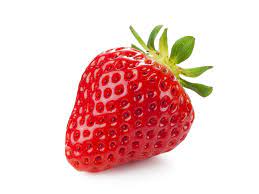 